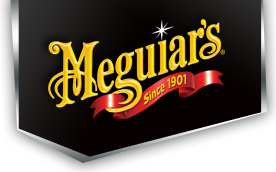 D300 DA Microfiber Correction Compound
 KÄYTTÖOHJEET:Sekoita hyvin. Työskentele viileässä ja varjossa.Annostele tuotetta suoraan DA mikrokuitulaikalle. Ajonopeus n. 4800 opm.Suositeltavia ajokerrat ovat 2-4 ristiin, aluksi suuremmalla paineella ja lopussa pienellä paineella tai paineetta.Pyyhi ajojäämät pois ennen vahan levitystä. Puhdista mikrokuitulaikka välillä harjalla ja paineilmalla. 